SP ZOZ/DZ/4/2021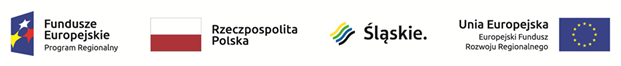 	                                         Załącznik nr 3 do zapytania ofertowego                                     PAKIET NR 1SPECYFIKACJA TECHNICZNAAPARATY DO MIERZENIA CIŚNIENIA: ELEKTRONICZNY WRAZ Z WYPOSAŻENIEM - SZT. 10TERMOMETRY BEZDOTYKOWE - SZT. 10STETOSKOPY - SZT. 10Nazwa i typ oferowanego urządzenia:...................................................................Nazwa producenta:		          ...................................................................Kraj produkcji:			          ...................................................................Rok produkcji 2020		          …………………………………………………………………………..Załącznik wskazuje minimalne wymagania Zamawiającego, które muszą zostać spełnione, natomiast Wykonawca – wypełniając ten załącznik – oferuje konkretne rozwiązania, charakteryzując w ten sposób zaoferowany asortyment. Załącznik należy wypełnić w całości, bez wprowadzania zmian w jego treści – stanowi on integralną część oferty – deklarację Wykonawcy co do jej treści, stąd brak tego załącznika, zawierającego treści zgodne z wzorem określonym w zapytaniu ofertowym, spowoduje odrzucenie oferty..............................................................(podpisy i pieczęcie osób upoważnionychdo reprezentowania wykonawcySP ZOZ/DZ/4/2021	                                         Załącznik nr 3 do zapytania ofertowego                                     PAKIET NR 2SPECYFIKACJA TECHNICZNAAPARAT DO SZYBKIEGO TOCZENIA PŁYNÓW-10SZT.Nazwa i typ oferowanego urządzenia:...................................................................Nazwa producenta:		          ...................................................................Kraj produkcji:			          ...................................................................Rok produkcji 2020		          …………………………………………………………………………..Załącznik wskazuje minimalne wymagania Zamawiającego, które muszą zostać spełnione, natomiast Wykonawca – wypełniając ten załącznik – oferuje konkretne rozwiązania, charakteryzując w ten sposób zaoferowany asortyment. Załącznik należy wypełnić w całości, bez wprowadzania zmian w jego treści – stanowi on integralną część oferty – deklarację Wykonawcy co do jej treści, stąd brak tego załącznika, zawierającego treści zgodne z wzorem określonym w zapytaniu ofertowym, spowoduje odrzucenie oferty..............................................................(podpisy i pieczęcie osób upoważnionychdo reprezentowania wykonawcyL.p.Wymagane funkcje / parametryWymogiOcena punktowaOdpowiedź TAK,lub krótki opis (wg kolumny „Wymogi”)WYMAGANIA OGÓLNEI.STETOSKOPY-10 SZT.WYMAGANIA OGÓLNEI.STETOSKOPY-10 SZT.WYMAGANIA OGÓLNEI.STETOSKOPY-10 SZT.WYMAGANIA OGÓLNEI.STETOSKOPY-10 SZT.WYMAGANIA OGÓLNEI.STETOSKOPY-10 SZT.1Głowica wykonana z wysokiej jakości materiałówTak2Grubościenny, wykonany z wysokiej jakości materiałów dren o idealnym, niezakłóconym przez sprężynę liry kanale akustycznymTak3Długość: 60 - 80 cm ± 5 cmTak4Waga: 85 g ± 5 gTak5Średnica membrany: 30 - 55 mm ± 3,5 cmTak6Miękkie, samouszczelniające się oliwki.TakWYMAGANIA OGÓLNEII.TERMOMETR BEZDOTYKOWY-10 SZTWYMAGANIA OGÓLNEII.TERMOMETR BEZDOTYKOWY-10 SZTWYMAGANIA OGÓLNEII.TERMOMETR BEZDOTYKOWY-10 SZTWYMAGANIA OGÓLNEII.TERMOMETR BEZDOTYKOWY-10 SZTWYMAGANIA OGÓLNEII.TERMOMETR BEZDOTYKOWY-10 SZT1Urządzenie przeznaczone do profesjonalnego i częstego użycia - gwarancja niezawodności na 40 000 pomiarów. Możliwość kalibracji termometru przez Użytkownika.Tak2Precyzyjny, bezdotykowy pomiar w technologii promieniowania podczerwonego. Pomiar temperatury ciała ne czole w odległości 3-5cmTak3Podświetlany wyświetlacz LCDTak4Wskaźnik laserowy ułatwiający dokładne wycelowanie w mierzone miejsce Tak5Możliwość włączenia/wyłączenia podświetlenia Tak6Możliwość włączenia/wyłączenia laserowego wskaźnikaTak7Czas pomiaru: max. 0,5 sekundyTak8Pamięć min. 32 pomiarówTak9Pomiar w °C i °F - możliwość regulacji Tak10Możliwość pomiaru na czole i za uchemTak11Ostrzeżenie o wysokiej temperaturze - powyżej 38 °C Tak12Automatyczne wyłączanie po 5-7 sekundach od ostatniego naciśnięcia przyciskuTak13margines błędu pomiaru w standardowych warunkach otoczenia: 0,2stCTak14Funkcja Hi/Lo informująca o przekroczeniu zakresu pomiarowego Tak15Zasięg pomiaru temperatury od 32,0 do 43,0°C (43-109,5°F) Tak16Zasilanie bateryjne. Baterie ogólnodostępne typu AAA lub AA, alarm informujący o zużyciu bateriiTak17Termometr o ergonomicznym kształcie. Obudowa odporna na uszkodzenia i upadki.TakIII.APARATY DO MIERZENIA CIŚNIENIA: ELEKTRONICZNY WRAZ Z WYPOSAŻENIEMIII.APARATY DO MIERZENIA CIŚNIENIA: ELEKTRONICZNY WRAZ Z WYPOSAŻENIEMIII.APARATY DO MIERZENIA CIŚNIENIA: ELEKTRONICZNY WRAZ Z WYPOSAŻENIEMIII.APARATY DO MIERZENIA CIŚNIENIA: ELEKTRONICZNY WRAZ Z WYPOSAŻENIEM1Aparat do pomiaru ciśnienia elektroniczny z wyświetlaczem cyfrowym, ciekłokrystalicznymTAK2Wypuszczanie powietrzaTAK3Połączenie mankietu z aparatem poprzez szybkozłączkę przy drenie umożliwiające łatwy demontażTAK4Pamięć min. 90 pomiarów, w tym dla 2 użytkownikówTAK5Pomiar wykonywany w trakcie pompowania mankietu - skrócenie czasu wykonywania badaniaTAK6Dokładność pomiaru: ciśnienie +/- 3mmhg, tętno: +/- 5%TAK7Sygnalizacja poprawnego założenia mankietu oraz poruszania się pacjentaTAK8Rozmiar mankietu: 22-42cm, mankiet odporny na działanie środków dezynfekcyjnych do powierzchni, łatwy do czyszczenia, wzmocniony, tubowanyTAK9Zakres pomiaru: ciśnienie 0-299mmhg, tętno: 40-180 uderzeń/min.;TAK10Zasilanie bateryjne, żywotność baterii: min. 1500 pomiarówTAK11Automatyczny zawór uwalniania powietrzaTAK12Model wprowadzony przez producenta do obrotu nie wcześniej niż 2019 roku.TAKL.p.Wymagane funkcje / parametryWymogiOcena punktowaOdpowiedź TAK,lub krótki opis (wg kolumny „Wymogi”)WYMAGANIA OGÓLNEAPARAT DO SZYBKIEGO TOCZENIA PŁYNÓW-10SZT.WYMAGANIA OGÓLNEAPARAT DO SZYBKIEGO TOCZENIA PŁYNÓW-10SZT.WYMAGANIA OGÓLNEAPARAT DO SZYBKIEGO TOCZENIA PŁYNÓW-10SZT.WYMAGANIA OGÓLNEAPARAT DO SZYBKIEGO TOCZENIA PŁYNÓW-10SZT.1Wymiary 360x180+/-10% mm2Powłoka z silnego przezroczystego nylonu, Możliwość dezynfekcji powłoki dostępnymi środkami –10 pkt.Brak możliwości –0 pkt.3Zestaw składa się z: mankiet z tworzywa, pęcherza ciśnieniowego, manometru na min. 300mmHg oraz gruszki z zaworkami.Tak4Sprzęt dla pojemności 500 ml - 0 pkt.500 i 1000ml – 10 pkt.5Wyposażony w element do podwieszenia